									12 ביולי 2017									י"ח בתמוז תשע"זלכבודד"ר שאול אריאליד"ר אריאלי היקר,הנדון :  תודה והערכה על תרומתך לכנס הקיץ של בוגרי תכנית העמיתים וקסנר ישראלבשם קרן וקסנר ובשם קהילת בוגרי תכנית העמיתים של הקרן, אנו מבקשים להודות לך על השתתפותך במושב בנושא "חמישים שנה למלחמת ששת הימים – ההיבט הדמוגרפי" במסגרת כנס הקיץ.דבריך פתחו לנו ולבוגרינו צוהר למגוון היבטים בנושא זה והעשירו את השיח בקהילת הבוגרים.התגובות שקיבלנו מבוגרינו לדברים היו חמות ונלהבות – ועל כך תודתנו.					בברכה חמה,   רענן אביטל					דנה סבוראי-הדר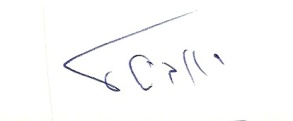 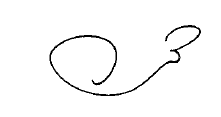 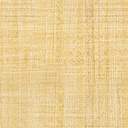 מנכ"ל 						סמנכ"לקרן וקסנר-ישראל				קרן וקסנר –ישראל